Integrating the Healthcare Enterprise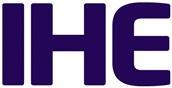 IHE IT Infrastructure (ITI)White PaperHealth IT Standards for                                          Health Information Management Practices(HIT Standards for HIM Practices)Revision 1.1 Date:		September 25, 2015Author:	ITI Planning CommitteeEmail:		iti@ihe.netPlease verify you have the most recent version of this document. See here for Published versions and here for Public Comment versions.ForewordIntegrating the Healthcare Enterprise (IHE) is an international initiative to promote the use of standards to achieve interoperability among health information technology (HIT) systems and effective use of electronic health records (EHRs). IHE provides a forum for care providers, HIT experts and other stakeholders in several clinical and operational domains to reach consensus on standards-based solutions to critical interoperability issues. The primary output of IHE is system implementation guides, called IHE Profiles. IHE publishes each profile through a well-defined process of public review and trial implementation and gathers profiles that have reached final text status into an IHE Technical Frameworks.This white paper is published on September xx, 2015. Comments are invited and can be submitted at http://www.ihe.net/ITI_Public_Comments. For on-going development work, see  http://wiki.ihe.net/index.php?title=HIT_Standards_for_HIM_PracticesGeneral information about IHE can be found at: http://ihe.net.Information about the IHE IT Infrastructure domain can be found at: http://ihe.net/IHE_Domains.Information about the organization of IHE Technical Frameworks and Supplements and the process used to create them can be found at: http://ihe.net/IHE_Process and http://ihe.net/Profiles.The current version of the IHE IT Infrastructure Technical Framework can be found at: http://ihe.net/Technical_Frameworks/.CONTENTS 1	Acknowledgement	42	Introduction	62.1	Need, Goal and Objectives, Scope and Outcome	72.2	Intended Audience	93	Methodology	103.1	Method	103.2	Project Participants	113.3	Project Tasks, Timeline and Deliverables	124	Overview of Health Information Management	144.1	HIM Professionals (Actors)	144.2	HIM Practices (Actions)	154.3	Health Information (Products)	164.4	Information Governance	194.4.1	Principle of Information Availability: Business Requirements	214.4.2	Principle of Information Integrity: Business Requirements	224.4.3	Principle of Information Protection: Business Requirements	234.5	HIM Practice CheckList	244.6	HIM Practice Use Cases	244.7	Glossary	255	Gap Analysis of HIT Standards to Support HIM Practices	266	Recommendations	277	Roadmap	30Appendix A: HIM Practice Checklist	32Appendix B: HIM Practice Use Cases	39B.1 Use Case A1.1: All documents are accounted for within a specific time period post completion of the episode of care	39B.2 Use Case A1.2: Record is closed as complete within a specific time period post completion of the episode of care	43B.3 Use Case A2.1: Documents within the record can be viewed by or released to the external requestor	45B.4 Use Case A3.1: An audit log of the episode of care record	47B.5 Use Case A3.2: An audit log of requests for release of information and accounting of disclosures	48Appendix C: Glossary	49Appendix D: HIT Standards for HIM Practices	53AcknowledgementThis white paper was developed with the support from the American Health Information Management Association (AHIMA) - the not-for-profit membership-based healthcare association representing more than 101,000 health information management (HIM) and informatics professionals who work in more than 40 different types of entities related to our nation’s public health and healthcare industry. AHIMA is committed to advancing information governance in the healthcare industry to ensure the quality and integrity of all types of information necessary for safe, high quality, cost effective care and the improvement of the health of individuals and populations. This white paper was developed as a part of a new globally-focused AHIMA initiative on Information Governance (IG),, – an organization-wide framework for managing information throughout its lifecycle and supporting the organization’s strategy, operations, regulatory, legal, risk, and environmental requirements. This IG Initiative is a key component of AHIMA's overall strategy to develop guidelines, operating rules and standards for healthcare documentation practices. AHIMA formed a Task Force of HIM professionals – subject matter experts (SMEs) – to provide expertise for aligning HIM practices and capabilities of health information systems through health information technology (HIT) standards. Their work was facilitated by the AHIMA Standards Team. Table 1 presents the list of the Task Force members.Table 1: AHIMA-IHE White Paper Task Force Members(in alphabetical order)IntroductionThis document, the IHE Information Technology Infrastructure (ITI) White Paper “HIT Standards for HIM Practices,” describes the need for, value and an approach for aligning HIM business practices (HIM practices) with capabilities of standards-based HIT products to support information governance in healthcare. The white paper provides: An overview of HIM practices related to information governance Detailed analysis of HIM business requirements and best practices checklist related to information availability, integrity and protection – three of the information governance principles selected out of a total of eight principles,, Five Use Cases derived from these business requirements and best practices for the information availability – in order to guide the development of the functional requirements for HIT standards Glossary – definitions of terms, participants (actors), processes (actions) and outcomes of HIM practices related to the Use CasesAn initial gap analysis of existing HIT standards to support HIM business requirements under selected three IG principles (information availability, integrity and protection) and Recommendations for HIM community and standards development organizations (SDOs) for further standardization of both HIM practices as well as capabilities of HIT products to support these practices. The white paper describes an approach (methodology) and a roadmap for expanding the list of Use Cases to support business requirements for HIM practices under other information governance principles in the future. Our effort is aimed to advance the use of standardized interoperable health information and communication technology (HICT) in healthcare for improving patient safety and quality of care. Need, Goal and Objectives, Scope and Outcome NEED. In the past decade HIM professionals have been working on implementing health information and communication technology including various health information systems (HIS) such as Electronic Health Record Systems (EHRS), Laboratory Information Management Systems (LIMS) and other HICT products in healthcare and public health organizations. Based on the literature review ,,,,,,,, we identified the following challenges with HICT adoption: HIS design flawsPoor HIS usability and improper HICT useInappropriate documentation capture in HISErrors related to design and use of clinical decision support Errors related to faulty support of HIM practices in HISOutdated organizational policies to support information capture, management, sharing and use in electronic environment because these policies were developed for the paper-based environmentInadequate training for HIM personnel and clinicians to operate HIS andErrors related to vendor’s upgrades of HIS systems (i.e., HICT release cycle management).To address challenges that HIM professionals documented while transitioning from the paper-based to an electronic environment, there is a need to establish cross-collaboration between HIM professionals, standards developers and HIT vendors focusing on the following three efforts to assure that:Effort 1: Functional requirements for HIM practices have been communicated to standards developers for creating HIT standardsEffort 2: Standards are adopted in the HIT products andEffort 3: Standards-based HIT products support HIM practices.GOALS AND OBJECTIVES. The goals of the white paper are two-fold: (a) inform HIT standards developers about HIM practices; and (b) to outline a methodology for aligning HIM practices with the capabilities of HIT products through standards.The following are the white paper objectives:Demonstrate the alignment between HIM practices (business requirements, practice checklists, use cases), and capabilities of HICT products to support these practicesInform IHE development process by defining Profile Specifier checklist (i.e., functional requirements for HIT standards) aligned with the HIM practice checklistInform the development of national and international HIT interoperability standards for HICT products for identified HIM practices andCreate the roadmap for the development of these standards. Scope. The white paper is focused on HIM practices related to electronic health information capture, management, sharing and use. This year (Year 1), we developed a methodology for cross-collaboration between HIM professionals and HIT standards developers concentrating on Effort 1 - a systematic approach for specifying functional requirements for HIM practices via use cases in order to validate existing HIT standards and to guide the development of new standards. In the future, we anticipate working with the IHE community on expanding our approach to focus on HIT standards adoption in HIT products (Effort 2) and providing feedback on capabilities of standards-based HIT products to support HIM practices (Effort 3).In Year 1, we focused on the three information governance principles out of a total of eight principles as indicated in bold, italic font below: Information availability Information integrity Information protectionInformation accountabilityInformation complianceInformation transparencyInformation retention and Information disposition. This white paper presents: HIM business requirements under the three principles (information availability, integrity and protection)Results of literature review for the best HIM practices under these three principles aligned with the business requirements and Five Use Cases for information availability (focused on inpatient care settings).In the future, we anticipate continuing the development of additional Use Cases under information availability, other IG principles and healthcare settings. OUTCOME. We established methodology (a systematic approach) for continuing collaboration between HIM professionals and standards developers via specifying Business requirements by information governance principle (information availability, integrity and protection)HIM practice checklist based on the analysis of the business requirements and HIM practices documented in the literature and Use Cases and functional requirements to support HIM practices in HIT products. This methodology is described in detail in the correspondent section below. Six specific deliverables listed in the Introduction section above are also described in details in the white paper. Intended AudienceThe intended audience of the white paper includes HIM professionals, HIM educators, standards developers, HIT and ICT vendors for all types of clinical, public health and research information systems and HICT products, and other stakeholders involved in current or planned implementation of HICT in healthcare, public health and research organizations.MethodologyMethodIn this project, we deployed requirement elicitation method to specify HIM needs for the standard-based HICT products as follows. Derived from the on-going AHIMA work on the information governance principles in healthcare, ,,,  we specified HIM business requirements by information availability, integrity and protection principles. Further we conducted literature review on the HIM best practices supporting these business requirements and developed HIM checklists by principle. Drawn from the checklist’s items, we developed Use Cases to specify functional requirements for HIT standards. We further conducted initial analysis of existing standards from various standard development organizations (SDOs) by business requirements/HIM practice checklist/Use Cases. Figure 1 presents overview of method deployed. Numbers (#=XX) on Figure 1 show the number of items developed by each step of the project.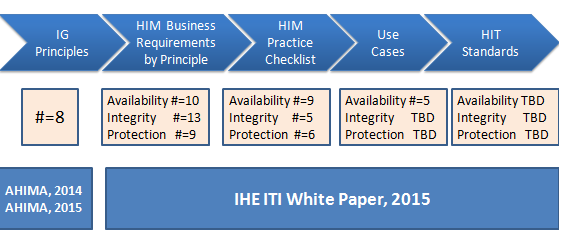 Figure 1: Project Method: Requirements ElicitationProject ParticipantsThe project was conducted under the IHE ITI Planning Committee. HIM professionals – subject matter experts - were recruited via the Call for Participation among those serving on AHIMA volunteer initiatives as follows: AHIMA Enterprise Information Management Practice Council (EIMPC)Health Information Exchange Practice Council (HIEPC)Privacy/Security Practice Council (PSPC)Data and Information Analysis Task Force (DIATF)Clinical Documentation Improvement Task Force (CDITF)Coordination of Care Task Force (CCTF)Consumer Engagement Task Force (CETF)AHIMA IG Advisory GroupA total of 19 HIM SMEs were recruited (Table 1). Table 2 describes types of organizations and HIM roles of volunteers who participated in the Task Force.Table 2: Task Force Members: Organizations and RolesThe overall work on the project was facilitated by the AHIMA Standards Team.Project Tasks, Timeline and DeliverablesThis project was conducted during September 2014 – September 2015. Table 3 describes projects tasks, timeline and deliverables. Project activities were conducted via biweekly conference calls of the HIM Task Force members. Representatives from the Task Force and AHIMA Staff also participated in the biweekly meetings of the IHE ITI Planning Committee to review and critique Use Cases and functional requirements for HIT standards developed by the HIM volunteers. The AHIMA staff attended 3 in-person IHE meetings (November 2014, April and July 2015) to provide progress reports on the project activities.Table 3: Tasks, Timeline and DeliverablesFigure 2 presents summary of the project activities.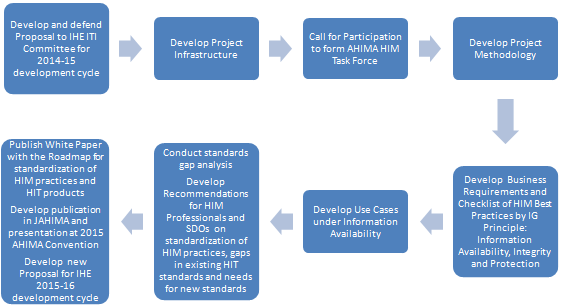 Figure 2: Project ActivitiesOverview of Health Information ManagementHIM Professionals (Actors)HIM professionals are responsible for ensuring the availability, integrity, and protection of information that is needed to deliver healthcare and population health services and to make appropriate healthcare and health promotion-related decisions. Table 4 presents a sample of current roles of HIM professionals in healthcare organizations. Table 4: Roles of HIM Professionals in Healthcare OrganizationsThe emerging roles for HIM professionals in the new interoperable electronic data sharing environment include Standards setters, Standards developers, Educators, Chief information governance officers, Consumer information advocates, Brokers of information.  HIM Practices (Actions)HIM practices are focused on collecting health information, ensuring complete documentation, maintaining and protecting health data, and appropriately sharing authorized information through electronic as well as paper-based release of information. Thus HIM practices include various activities aimed to support basic HIM functions: Capture, Process, Use, Store, and Dispose health information as depicted in Figure 3 to present an overview of the high level functions to support information lifecycle.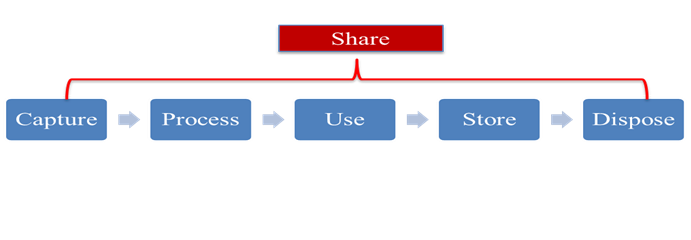 Figure 3: HIM Functions to Support Information LifecycleTable 5 presents HIM activities under these functions.Table 5: HIM Activities by HIM Function Health Information (Products) Quality health information is a product of activity(ties) involved clinician, patient and HIM professionals. It is comprised of all types of health data generated in the process of care delivery within an episode of care and assembled/presented/stored/exchanged in records that include documents/data quires/screens/images/readings, etc. (i.e., all that describes the episode of care). Relevant paper-based documents provided by patient, caregiver and/or clinicians during the episode of care can be scanned and become part of the record of the episode of care.An episode of care consists of various functions, e.g., registration, triage, assessment, testing, care plan, registries, reporting, etc. The order of performing these functions is determined by the type of encounter and specified by organizational policies or jurisdictional law.Each of these functions is associated with capturing/producing/sharing/using specific information in the records. Table 6 shows the examples of episode of care’s functions and correspondent information. Table 6: Functions of the Episode of Care and Examples of Health Information in the RecordFigure 4 presents the hierarchy of the record content such as: Level 1 – Lifetime Record – longitudinal record that includes records from all episodes of care over the patient’s lifetime (prenatal care – birth – life – death)Level 2 – Episode of Care Record – multiple information components (records, documents, forms, etc.) generated within various functions of the episode of care (Table 6)Level 3 – Function’s Record Component – specific record(s) (e.g., registration record, admission record, test order record, test result reports record, etc.) generated within a specific function of the episode of care (Table 6)Level 4 – Data Entry Record (record at data entry level) – representation of data in a record component associated with a specific function (e.g., test order document/form, care plan document/form, public health report/form, etc.). Standardized representation of data entry in the document/form is achieved by using Health Level Seven (HL7) Continuity Care Document (CCD)/Clinical Document Architecture (CDA) standard, HL7 Fast Health Interchange Resource (FHIR) standard and/or other information content standards. 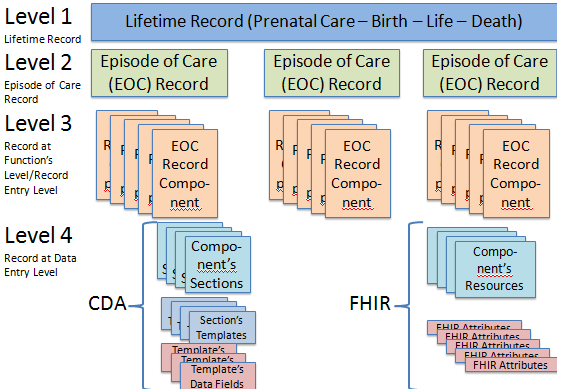 Figure 4: Record Content HierarchyFigure 5 presents the examples of the Episode of Care’s functions and record components generated at a specific function in the process of care. a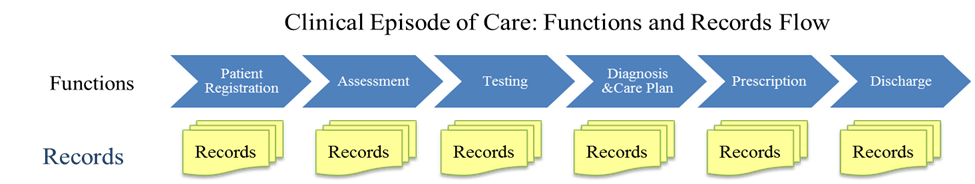 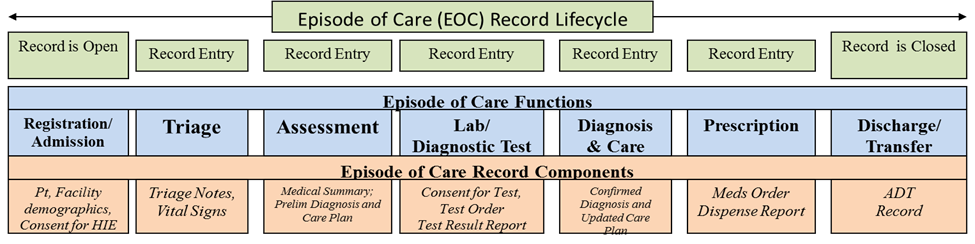 bFigure 5: Examples of Episode of Care’s Functions and Records/Documents: a – High level view of the episode of care functions and documentation and b – Detailed view of episode of care functions and documentation. Information GovernanceInformation governance is described as an accountability framework that “includes the processes, roles, standards, and metrics that ensure the effective and efficient use of information in enabling an organization to achieve its goals.” In short, information governance defines the rules imposed on the information as a product. According to the ARMA International (formerly the Association of Records Managers and Administrators),  generally accepted recordkeeping principles include: Accountability TransparencyProtection                    Record AttributesIntegrityCompliance AvailabilityRetention                    Record StatesDispositionPlease note that principles 1-5 represent the attributes of the record, principles 6-8 represent the states of the record lifecycle.In 2014 AHIMA launched Information Governance Initiative to adopt these IG principles for healthcare - IGPHCTM .,  The eight principles are broad and comprehensive and coincide with one another in many instances. The principles operate in tandem to establish trust by clinicians, patients, regulators, and others with whom the organization interacts.Figure 6 presents AHIMA framework for information governance that enables organizational policies and processes to support information lifecycle. 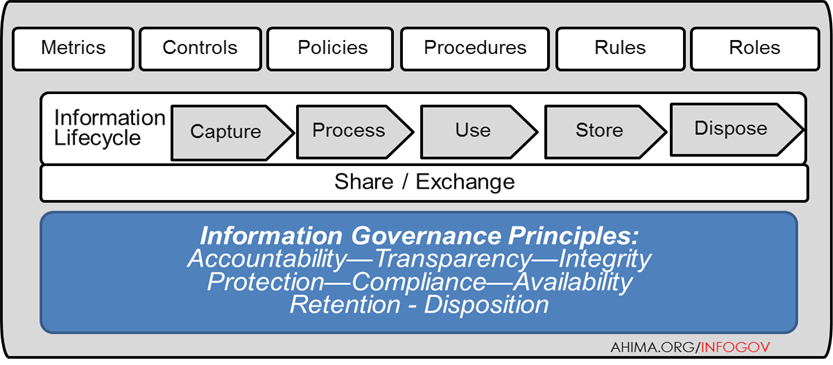 Figure 6: AHIMA Information Governance Framework: Organizational Policies, Processes and Roles for Information LifecycleThe authority on establishing organizational policies and processes as well as specific documentation generated via these policies and processes and/or mandated by regulatory bodies falls on a Committee comprised of representatives from clinical, business and technology departments within the healthcare facility.,These representatives may include:Patient care providers Clinicians (MDs, PA, RNs, residents, other credentialed providers) and Staff who supports ancillary services (laboratory, radiology, pharmacy, etc. Practice administrators (physician’s assistants,  medical group administration)Health information services directors/medical informatics officers (Chief Medical Informatics Officer (CMIO))Health information technology department (Chief Information Officer (CIO))Health information directors (HIM, Clinical Documentation Improvement (CDI), Release of Information (ROI))Compliance officers (legal and regulatory support) (Chief Legal Officer (CLO), Auditor)Purchasing and financial managers (Chief Financial Officer (CFO)) andVendors (document scanning, master patient index (MPI)/EMPI, diagnostic imaging, EHR, laboratory, etc.) andOther. Please note that this Committee may have various titles (Form Management Committee, HIT Committee, etc.) and carry out different responsibilities in different organizations. Further efforts are needed to assure standardization of Committee’s efforts in defining HIM practices and documentation when implementing information governance within an organization. This is specifically important because in the interoperable, electronic information sharing environment, a lack of sound organizational policies and practices on HIM may compromise shared data, information and knowledge. Our suggestions regarding standardization of the Committee’s efforts are presented in the Recommendation section below.To carry out project activities, in Year 1 we selected 3 information governance principles (information availability, integrity and protection). Sections that follow provide definitions and business requirements for the selected principles based on the AHIMA information governance principles in healthcare (IGPHC).   Principle of Information Availability: Business RequirementsInformation Availability is defined as the ability of an organization to maintain information in a manner that ensures timely, accurate, and efficient retrieval of information by authorized entity, i.e., information shall be available upon request of authorized entity. This information may be used by:The healthcare team, patients, and other caregiversAuthorized members of the workforce and others authorized users consistent with regulationsLegal and compliance authorities for discovery and regulatory review purposes andInternal and external reviewers for purposes including but not limited to payer audit, financial audit, case management, and quality assurance.Table 7 presents HIM business requirements under Principle of Information Availability to retrieve, use, audit, and manage information.Table 7: HIM Business Requirements: Health Information AvailabilityWe further used business requirements on health information availability to (a) identify HIM best practices Checklist via literature review, (b) develop Use Cases specifying functional requirements for HIT standards, and (c) conduct preliminary gap analysis of existing standards supporting these business requirements (please see below Appendices A, B and D, respectively).Principle of Information Integrity: Business Requirements Information integrity – the state of being whole or unimpaired – is defined as the ability of data to maintain its structure and attributes to assure representation of intended content and meaning. Table 8 presents HIM business requirements under Principle of Information Integrity.Table 8: HIM Business Requirements: Health Information Integrity Principle of Information Protection: Business RequirementsInformation Protection is defined as guarding against “(1) inappropriate acquisition, access, disclosure or use of protected health information as well as (2) loss, tampering, and corruption of health information.”  Thus part 1 of this definition relates to protection of Information Availability and part 2 – to protection of Information Integrity.Table 9 presents HIM business requirements under Principle of Information Protection.Table 9: HIM Business Requirements: Health Information ProtectionHIM Practice CheckListBased on the literature review we developed HIM Practices Checklist of best practices used in HIM for information availability, integrity and protection. We aligned this Checklist with the business requirements described in Tables 7-9 above. Appendix A presents the HIM Practice Checklist by business requirements under selected information governance principles: availability, integrity and protection. Appendix A also reveals the gaps between the business practices, best practices and the use cases. These identified gaps outline where additional business requirements and use cases need to be developed. HIM Practice Use CasesWe further used the HIM Practices Checklist (Appendix A) to develop five Use Cases under information availability principle. We utilized an iterative development, vetting and validation approach working both with the HIM SMEs and IHE ITI experts. The following are the Use Cases developed to date:Use Case 1: All documents are accounted for within a specific time period post completion of the episode of careUse Case 2: Record is closed as complete within a specific time period post completion of the episode of careUse Case 3: Documents within the record can be viewed by or released to the external requestorUse Case 4: An audit log of the episode of care recordUse Case 5: An audit log of requests for release of information and accounting of disclosuresThese Use Cases are limited to the inpatient care settings. Detailed description of the Use Cases is provided in Appendix B. GlossaryTo assure the use of consistent terms and definitions across Use Cases we developed a Glossary of terms and concepts used in HIM practices (Appendix C). In some cases we used definitions from the AHIMA HIM Glossary; in others, we developed our own definition. We anticipate updating the AHIMA HIM Glossary by revising current definitions and/or adding new definitions as needed.Gap Analysis of HIT Standards to Support HIM PracticesBased on the business requirements, we conducted a high level analysis of HIT standards developed by standards development organizations which may be applicable to HIM practices. Initially, we focused on identifying standards from the following SDOs:International Organization for Standardization (ISO)American Society for Testing and Materials (ASTM) andHealth Level Seven (HL7).Appendix D presents the framework for the gap analysis of HIT standards that we used. It contains examples of ISO, ASTM and HL7 standards by HIM business requirements under the selected three IG principles. In the future, we anticipate carrying out the detailed analysis of these and other standards by Use Case. This analysis will include the detailed review and selection of IHE standards (integration and content profiles) by Use Case.Please note that Appendix D contains only the standard’s identification number (ID) from the correspondent SDO not the title of the standard or its description. On the project wiki pages, we developed supporting table that contains the ID, title and abstract for the standards listed in Appendix D. RecommendationsWorking on the analysis of the HIM business requirements (Tables 7-9), HIM Practices Checklist (Appendix A) and Use Cases (Appendix B), we identified gaps in both HIM practices as well as standards development. For example, Table in Appendix A contains cells with the statement of “Additional alignment between Business Practice and Checklist item is needed” that indicates the gap between best practices described in the literature and business requirements statements from Tables 7-9. We will work to address these gaps in the future.The list of recommendations was developed to improve alignment between HIM practices and HIT standards. These recommendations were aimed to (1) HIM professionals and (2) Standards developers. Table 10 presents our recommendations for affected stakeholders to better align HIM practices and capabilities of HIT products through standards. Table 10: Recommendations to HIM Professionals and SDOsRoadmapThe ultimate goal of our efforts described in this white paper was to have the HIM principles and practices to be supported by interoperable standards-based HICT products. The HIM principles and practices represent a missing component in the collaboration between HIT vendors, professional associations, and government to craft a portfolio of interoperable HIT standards for electronic document sharing. We believe that we demonstrated that our work fills this missing component.The deliverables presented in this White paper – Business requirements for Information Availability, Integrity and Protection (Tables 7-9), HIM Practice Checklist (Appendix A), Use Cases (Appendix B) and examples of HIT standard gap analysis by business requirements (Appendix D) as well as the consensus-based process employed to develop these deliverables – outline the overall methodology for aligning the HIM practices needs with the capabilities of HIT products to support these needs. Through this effort we built the foundation for the amalgamation of the HIM and HIT universes (Figure 7).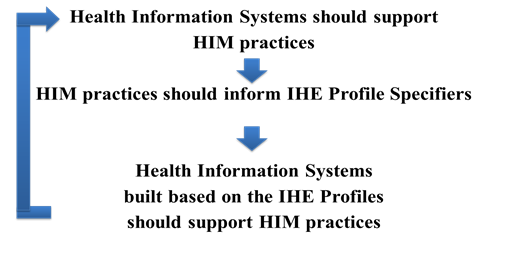 Figure 7: Amalgamation of HIM and HIT UniversesBased on our productive experience of HIM professionals working together with IHE experts we are determined to continue this effort in the future. We will focus on the following efforts for our future collaboration:2015-2016Continue to elicit business requirements for additional 5 information governance principles using the format of Tables 7-9: Accountability, Transparency, Compliance, Retention and Disposition Continue to populate HIM Practice Checklist for additional principles based on the literature review of the best HIM practices (Appendix A)Continue to develop Use Cases for the HIM practices under Information Availability, Integrity and Protection (Appendix B). Specific examples of Use Cases for the 2015-16 development cycle will include:Use Case 6: Data QualityUse Case 7: Copy and PasteUse Case 8: Patient Registration Use Case 9: Patient MatchingUse Case 10: Transition of CareUndertake detailed gap analysis of HIT standards by Use Case starting with those developed in Year 1 based on the preliminary analysis conducted for the business requirements (Appendix D)Define the timeline for the completion of the development of the HIM practice Use Cases based on the experience from Years 1and 2 to expedite requirement gathering for new HIT standardsDefine the maintenance process for developed Use Cases and Identify automated tools to assist in the development and maintenance of the Use Cases.Based on the outcomes from efforts 1-7, we anticipate developing a comprehensive Roadmap (milestones, partners, outcomes, metrics for success, supporting infrastructure, i.e., automated tools, and training) for enabling standardization of HIM practices and HICT products to support these practices. We will further work with IHE to transition from our current Effort 1: functional requirements for HIM practices have been communicated to standards developers for creating HIT standards; to launching activities in support of the Effort 2: standards are adopted in the HIT products and  Effort 2: standards-based HIT products support HIM practices. Appendix A: HIM Practice Checklist  Appendix B: HIM Practice Use CasesSections below describe Use Cases developed from the harmonized HIM business requirements and HIM practices Checklist (Appendix A) under information availability (A) principle as follows:Use Case A1.1: All documents are accounted for within a specific time period post completion of the episode of careUse Case A1.2: Record is closed as complete within a specific time period post completion of the episode of careUse Case A2.1: Documents within the record can be viewed by or released to the external requestorUse Case A3.1: An audit log of the episode of care recordUse Case A3.2: An audit log of requests for release of information and accounting of disclosures.The following numbering convention was used to manage the Use Cases:B.1 Use Case A1.1: B – Appendix B 1 – order number in which Use Case is listed in Appendix B A – Availability principle 1 – HIM Practice #1 as listed in the Checklist (Appendix A) 1 – number of the Use Case under HIM Practice #1(Appendix A). Information Governance Principle: Health Information AvailabilityHIM Practice A1. All documents are accounted for and the record closed as complete within  a specific time period post patient discharge in accordance with State and Federal regulations, accreditation organizations (e.g.,  US Joint Commission, Det Norske Veritas Healthcare - ISO 9000), or organizational policy. B.1 Use Case A1.1: All documents are accounted for within a specific time period post completion of the episode of careThis Use Case is focused on inpatient encounter. Other types of encounter (outpatient, long-term care and others) are out of scope and will be addressed in the future.The statement “all documents” is referred to open and closed records generated within the episode of care (Figures 5 and 8). Please see Use Case A1.2 for the description of open and closed records states. The term “record” is used in the context of the episode of care, i.e., level 2 of the record hierarchy depicted in Figure 4 above. The term "accounted for" means that the EHR system shall support all types of medical documentation, i.e., records (paper and electronic) generated during a specified timeframe of an episode of care. The list of records and personnel involved in defining and maintaining these records are specified by organizational policies.  The authority on establishing organizational policies and processes as well as specific documentation (records) generated via these policies and processes and/or mandated by regulatory bodies falls on a Committee (Form Management Committee or other name may be used for this Committee) comprised of representatives from clinical, business and technology departments within the facility.,If other facilities are involved in providing services, data sharing agreements between two facilities shall define the policies on how documentation will be accounted for when shared. The custodian of the records within the facility is the health information management (HIM) department (former medical records department). Figure 8 presents the episode of care record lifecycle that include various functions (registration/admission, triage, assessment, testing, diagnosis confirmation and care plan, prescription, discharge/transfer) performed in the context of a clinical pathway; records generated within each function; as well as record sharing between EHR and ancillary systems (diagnostic testing, pharmacy) involved in the clinical pathway. Examples of these functions and records generated by function are presented in Table 5 above.Figure 8 also presents various HIT applications (APP) – technical actors – involved in documenting clinical pathway within the episode of care. Specific examples of participating information systems (technical actors) include:EHR System – Record OriginatorAncillary System 1 (e.g., Laboratory, Radiology, etc.) – Record Receiver (order) and Record Originator (result report)Ancillary System 2 (Pharmacy) – Record Receiver (prescription) and Record Originator (prescription dispense report).Please note that every participating technical actor in addition to function-specific records also exchange the following documentation:Notification of Document Availability (Sender to Receiver)Acknowledgement of Document Receipt (Receiver to Sender).The time period for documentation/record completion depends on the record type as defined by each specific function/event/step within the episode of care, i.e., function-specific workflow steps and sub-steps (Figure 8). 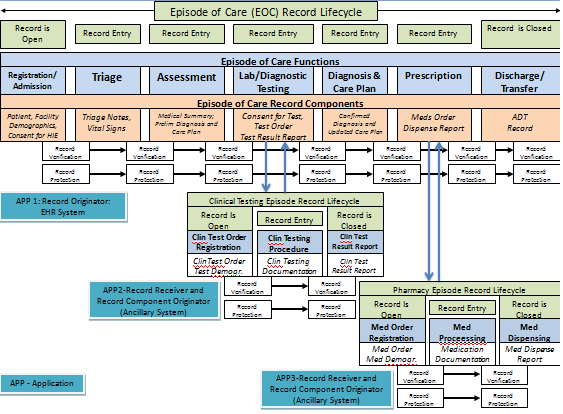 Figure 8: Example of Episode of Care and Various Information Systems (Technical Actors) Involved in Documenting Clinical PathwayThe “Start and the End” of each function/event/step within the episode of care are defined by the creation and completion of the correspondent record related to the specific function/event/step. More specifically, the start of the episode of care is defined by the initial interaction of the patient with the healthcare facility (e.g., present at the facility, e-mail, phone or other). This initial interaction sets into motion the chain of functions/events/steps defined by the clinical pathway of activities for a specific episode of care. This initial interaction acts as a trigger of a specific clinical pathway (Table 11).Table 11: Relationship between Episode of Care’s Flow of Events and DocumentsFor example, for patient registration, the start of the registration process is triggered by the patient presenting at the facility in person or contacting the facility by phone or via e-mail. Registration staff initiates the command “Register a New Patient” or “Look up Existing Patient” in the facility’s EHR system to initiate the specific record for Step 1. This record may contain several documents/forms (Patient Registration Form, Medical and Social History Update Form, Information Exchanges Consent Form, patient’s privacy and confidentiality protection forms, etc.).For the functions that follow the registration (Step 1), the completed set of documents/forms for Patient Registration in EHR (Record 1) serves as a trigger to begin the next step, e.g., triage (Step 2) that triggers the Record 2 set of documents/forms (e.g., the history and physical form) to be completed.Patient’s registration, admission, disposition, and discharge/transfer define the status (states) of the patient’s interaction within the healthcare facility. EHR system must support the document flow across all patient states within the episode of care (Figure 8 and Table 11). EHR system must also capture change in these states via the Open and Closed record status associated with each state. (Please see Use Case A1.2 for Open and Closed records as well as Use Case A3.1 for the Audit log of the records in the episode of care). In EHR system the patient status (state) is typically monitored in the Capacity/Bed Management application. For example, under disposition when patient is moved to another floor for testing, all previous documents in the record that triggered this new state (input documents) and new documents generated by this new state (output documents) must be captured in EHR.Please note that Patient Status (data element, field) was traditionally used for billing. Now this field may be used as a trigger to determine the corresponding documentation in the record. The end of a specific function as well as the episode of care, at large, is defined by providing capabilities to electronically sign the output document. This action is called “Verified by Authentication” and includes the time stamp (date and time) of verification for each output document. The completion of this capability is done by obtaining signature of an authorized person including digital signature on a specific document. Furthermore, within each document there can be multiple authentications as defined by organizational policy. B.2 Use Case A1.2: Record is closed as complete within a specific time period post completion of the episode of careThere are two states of the record/document - Open and Closed - that represent the state of the record.Open record is a record (one document) or a set of record components (several documents/forms) that is/are created to begin a new function (level 3 in the record hierarchy, Figure 4). This includes open records for patient care, as well as incomplete and delinquent records. An open record has to be completed within a defined timeframe for a specific function. The Committee (Forms Management Committee) defines policies on the processes and timeliness of the record completion, e.g., 30 days for discharge summary as per the requirements of the US Joint Commission and US Medicare conditions of participation.EHR system must support capabilities to notify the clinician When the record is open When the record is outside of the time limits set for a specific function Ready to be signed, i.e., verified by authentication, and When the record is closed. The record remains open until all its components are assembled and the appropriate documents are authenticated according to organizational policies. Record completion is the process defined by the organizational policy. This process specifies activities of the authorized personnel to be able to Open (initiate the new record) Access existing record to contribute new information Access existing record to modify/correct existing information andClose a specific component of the record and/or the full record.In order to close the record, each activity (1-4) has to be verified by authentication (i.e., signed) by authorized personnel involved in this activity.In the paper-based environment the term “retraction” (go back) was used to access the record for correcting information that was inaccurate, invalid, or made in error. Retraction is aimed to modify the Open record  (see activity 3 above). The term retraction is used in HIM to modify existing information in the record through record amendment or addendum, i.e., modification of the original record entry. Whenever, changes are made to the record (e.g., new document was added, the part of the record was revised, etc.) the changes/revisions must be reviewed and approved by the authorized person in accordance with organizational policy and jurisdictional law.An audit trail must capture all modifications done to the record. (Please see Use Case 3.1 below about audit trail for retraction.)Closed record is the record that Contains all necessary clinical information to substantiate the care renderedVerified by authentication by the authorized clinician or other designated personnelMeets the requirements of the legally defensible health record as defined by organizational policies and/or Administratively closed record, i.e., closed based on the administrative decision with documentation supporting this decision.EHR system must have capabilities to assure the completion of the records by the authorized personnel, as follows: Generate a list of Open records for all patients of a clinician on a daily basis upon opening the EHRGenerate notifications about the record for which the timeframe is expiring, so clinician could act upon this notification as follows:Close the record supplying appropriate description for the reason of the record closure Sending reminder to the:Patient via phone, e-mail, etc. Ancillary system(s) Other.Generate audit reports on records generation, retraction for modification (amendment or addendums) and completion. (Please see Use Case 3.1 below about audit trail for retraction).HIM Practice A.2. Documents within the electronic medical record can be viewed by or released to the external requestor.B.3 Use Case A2.1: Documents within the record can be viewed by or released to the external requestor This Use Case is focused on effective delivery of the release of information (ROI) by a facility according to organizational policies defined by the facility’s Committee. ,,Release of information (ROI) is defined as the process of disclosing patient identifiable information from the health record to another party.ROI function is based on Availability of all documentation that comprises a current and accurate Legal Health Record (LHR) and Designated Records Set (DRS) in EHR system (see Use Case A1.1) Ability of the record custodian (HIM department) to maintain LHR and DRS in EHR system Ability to assemble all  records in a timely manner in LHR and DRS and Ability to provide LHR and DRS to the authorized external requestor. Examples of information that may be requested by external requestor, may include, but are not limited to:Disclosures of protected health information (PHI) that are not for treatment, payment, or delivery of healthcare operations Disclosures for research purposesDisclosures to government agencies (excluding intelligence/national security)Disclosures to public health authorities (public health reporting including vital statistics records reporting)Disclosures on adverse event reporting, e.g., to US Food and Drug Administration (FDA)Disclosures for specialized government functionsDisclosures to employersDisclosures to health oversight agenciesDisclosures to law enforcement, e.g., suspected domestic and child violence and abuse reportingDisclosures to employersDisclosures regarding deceased personsDisclosures for specialized government functions andDisclosures for workers' compensation purposes.ROI function is supported by the electronic document management system (EDMS) application, designed to serve as a platform from which release of information is managed.Basic ROI workflow consists of at least the following steps:Capture the request for information from the requestor Verify that the request for information is not in violation of the privacy, confidentiality and security rules, jurisdictional law and organizational  policiesVerify the requestor’s rights to view information requestedAssemble information that was requestedVerify the assembled information by authorized personAuthorize the release of assembled information to the requestorRelease information to the requestor Record information requests and releases in the audit trail.Each step in the ROI workflow may have additional sub-steps. Involvement of specific actors (both business actors (facility’s personnel) and technical actors (information systems including both internal and external (ancillary) systems) in these steps has to be further defined/modeled.Each of these steps is associated with specific data content. For example, data for Step 1 – capture the request for information from the requestor – shall at least include Patient’s Full NameMedical Record Number Other Patient Information, e.g., date of birth, address, etc.Date(s) of Service RequestedExpiration Date of Authorization Requestor Name Requestor AddressRequest Date of RequestRequest PurposeTimeframe for Request, i.e., when requestor anticipates to receive the information Date When Information Was Released  Charge for Information ReleasePlease note that, specification of the data content is out of scope of this white paper. To define data content for specific requests, in the future, we will work with the IHE Content Committees, e.g., Patient Care Coordination (PCC), Quality, Research and Public Health (QRPH) and others as needed.Risk mitigation procedures for ROI must be supported by the EHR system. Examples of these procedures may include (a) recording of all requests for information, (b) accounting of all disclosures, and other. Please see Use Case A3.1 below regarding audit trail that may be applicable to enabling these procedures.HIM Practice A.3. A log of all requests and accounting of disclosures is kept as an audit trail and can be referenced as needed B.4 Use Case A3.1: An audit log of the episode of care record This Use Case is focused on the maintenance of logs for the episode of care records for clinical documentation improvement and audit purposes. The retention of these logs will be done according to the federal and state regulation and organizational policies defined by the facility’s Committee. The following states of the record can be recorded in the audit log:Record Creation – Record is OpenRecord Retraction for Corrections, Modification, Amendments and AddendaRecord Completion – Record is ClosedRecord Access by Authorized Users Clinicians involved in patient care and Patient or CaregiverRecord Assembled for the Release of Information (See Use Case A2.1 above) Please note that, specification of the data content is out of scope of this white paper. In the future, we anticipate collaborating with IHE Content Committees to define data content for these states of the record.B.5 Use Case A3.2: An audit log of requests for release of information and accounting of disclosures This Use Case is focused on the maintenance ROI and information disclosure logs for risk mitigation and audit purposes. The retention of these logs should be done according with the organizational policies defined by the facility’s Committee. There is a need to review existing IHE and HL7 standards that could potentially provide examples of audit log use cases for ROI and disclosures similar to the ones specified in Use Case A2.1 above.Appendix C: GlossaryAppendix D: HIT Standards for HIM PracticesNameAffiliationKathleen AddisonAlberta Health ServicesLinda Bailey-WoodsBailey Woods AdvisorsKevin BaldwinUCLAAlane CombsCoastal HealthcareFunmilola DanielQuest DiagnosticsVicki DelgadoKindred Hospital AlbuquerqueElisa GortonSt. Vincent's Medical CenterSandra HuyckBeaumont Health SystemSatyendra KaithKaplan Higher Education GroupSusan LucciJust AssociatesAmber MartinezPrecyseLori McNeil TolleyBoston Children's HospitalDenese MillerKennestone Regional Medical CenterMegan MunnsJust AssociatesNeysa NoreenChildren's Hospitals and Clinics of MinnesotaMichael NusbaumM.H. Nusbaum & Associates Ltd.Deane StillarAlberta Health ServicesDeAnn TuckerOwensboro HealthLee WiseSummit Medical CenterOrganizationHIM RoleNumber of  VolunteersHospitalSenior Provincial Director1HospitalDirector, Enterprise Information Management1HospitalDirector/Manager/Assistant Director3HospitalDirector/Assistant Director, Privacy2HospitalData Integrity and Applications Manager1HospitalCompliance Audit Specialist1HospitalHIM Consultant2Consultant EntityHIM Consultant3Higher EducationFaculty1LaboratorySenior Customer Service Representative1VendorAssociate Identity Manager1VendorConsultant, Chief Privacy Officer1VendorConsultant, Information Systems 1TaskTimeframeDeliverableDevelop and defend proposal to the IHE ITI CommitteeSept.-Nov. 2014Proposal for the 2014-15 IHE development cycle Develop project infrastructureDec. 2014Wiki PagesAssemble AHIMA HIM SME Task Force Jan. 2015Call for ParticipationDevelop project methodologyJan. 2015MethodologyDocument business requirements and HIM best practices by selected IG principle: availability, protection and integrityJan.-April 2015Business RequirementsLiterature ReviewHIM Practice ChecklistDefine Use Cases for selected HIM best practices Feb.-April 2015HIM Use Case List Conduct gap analysis of HIT standards to assess their relevance to supporting HIM practice Mar.-Apr. 2015Standards Gap Analysis Table Develop recommendations and roadmap for addressing identified gaps in HIM practices and HIT standards Mar.-Apr. 2015Recommendations and Roadmap Publish draft white paper for public comments May 2015Draft white paper Publish final white paper Sept. 2015Final white paper Communication, outreach and marketing May-Sept. 2015Spotlight in HIMSS Media Article in Journal of AHIMAPresentation at AHIMA ConventionDevelop proposal for the IHE 2015-16 development cycle Sept. 2015Proposal for the 2015-16 IHE development cycle HIM RolesHIM RolesHIM RolesHIM RolesData Capture, Validation, and MaintenanceData Capture, Validation, and MaintenanceData Capture, Validation, and MaintenanceData Capture, Validation, and MaintenanceChart correction analystChart correction analystData architectICD-10 implementation specialistClassification editor and exchange expertClassification editor and exchange expertData capture design specialistInformation workflow designerClinical coding validatorClinical coding validatorData dictionary managerPatient identity managerClinical content managerClinical content managerData integrity and transition specialist/auditorRegistrar (birth, cancer, device, bone marrow, tissue)Clinical documentation improvement specialist/supervisorClinical documentation improvement specialist/supervisorData mapper/translatorResearch coordinator/associateCoderCoderData quality manager/analystResearch data abstractorCoding compliance coordinator/supervisor/managerCoding compliance coordinator/supervisor/managerDocumentations/EHR trainerTerminology asset managerComputer-assisted coding validation practice leaderComputer-assisted coding validation practice leaderEHR content managerVoice capture specialistPrivacy OfficerPrivacy OfficerEnterprise patient master index, data integrity analystData/Information Analysis, Decision Support and InformaticsData/Information Analysis, Decision Support and InformaticsData/Information Analysis, Decision Support and InformaticsData/Information Analysis, Decision Support and InformaticsBusiness analyst/data analystData integration manager/analystData integration manager/analystDecision support officerClaims data analystData integrity and transactions specialist/auditorData integrity and transactions specialist/auditorHealth data analyst/manager/directorClinical content analystData quality manager/analystData quality manager/analystHealth data statisticianData abstractor/coordinatorData repository architect/manager/analystData repository architect/manager/analystHealth outcomes analystData architectDecision support analystDecision support analystHealth data quality engineerCaptureProcessUseStoreDisposeCreateEnterRecord DictateWriteReceiveInterfaceUpdateCaptureClassifyValidateAnalyzeQC/QAComplianceIntegrateProveMaintenanceCodeExamineAnalyticsBusiness IntelligenceReleaseDiscoverHold RetainExportTransmitExchangeShareStorePreserveArchiveProtectDeleteDeprecateDestroyPermanent StoreDiscoverPermanent ArchiveTransitionEpisode of Care’s FunctionsExamples of Information in the RecordVisit Registration/Admission Patient and Facility Demographics, Billing, Consent for Information Exchange (opt-out/opt-in)TriageTriage Notes and Vital SignsAssessmentHistory and Physical, Problem List, Medication Reconciliation, Preliminary Diagnosis and Care PlanLaboratory and Diagnostic Testing Consent for Procedure, Test Orders and Test Result ReportsDiagnosis and Care PlanConfirmed Diagnosis and Updated Care PlanPrescription Medication Order and Dispense ReportProgress notesDaily Notes, Treatments, Interventions, Procedures, etc.Summary of CareTransfer Summary or Discharge SummaryDischarge/Transfer/Disposition (ADT)ADT RecordHealth Information Availability: Business Requirements1. Ability to capture and maintain information in a manner that ensures timely, accurate (complete and correct), and efficient access and retrieval.2. Ability to search, identify, locate and retrieve patient specific information in continually expanding volumes of information and across multiple systems including various electronic HIS and manual systems (paper-based document locations, storages, etc.). This requirement is focused on tracking sources where information resides (HISs, other HICT products and manual systems).3. Ability to access information across various systems (electronic and manual) and across patient populations. This includes the abilities to search, identify, locate, and retrieve the information required to support organization’s ongoing activities via queries. This requirement is focused on how information from various sources is accessed.4. Ability to assemble information from disparate electronic systems, both internal and external to the actual or virtual location(s) of the organization.5. Ability to address multiple demands for having the right information available at the right time for the right requestor.6. Ability to access information created with legacy hardware and software systems. In case of impending system obsolescence, information with organizational value should be migrated to currently supported hardware and/or converted into a machine-readable format. 7. Ability to maintain metadata services across all participating systems assigning structural and descriptive characteristics to information including data provenance information (authors and dates of creation, modification, sending, receipt, access, etc.).8. Ability to ensure levels of redundancy, failover, contingencies and other risk management practices to minimize risks of non-availability of information due to a disaster, system malfunction, or data corruption.9. Ability to maintain the workforce capabilities on the most current methods to capture, maintain and access information assuring the work processes consistencies despite of workforce turnover.10. Ability to enable trust of requestor in information by ensuring the timeliness, accuracy (completeness and correctness), and efficiency of information availability based on implementation of business requirements 1-9 above. Health Information Integrity: Business Requirements1. Ability to maintain information in a manner that ensures confidence in its authenticity, timeliness, accuracy, and completeness. 2. Ability to maintain integrity of information to comply with safety, quality of care, and compliance with applicable voluntary, regulatory and legal requirements.3. Ability to maintain integrity of information in adherence to the organization’s policies and procedures.4. Ability to provide appropriate workforce training on information management and governance to support integrity of information.5. Ability to enable trust of requestor in the integrity of information by ensuring the authenticity, timeliness, accuracy, and completeness, admissibility of records for litigation purposes.6. Ability to ensure integrity of information through reliable system controls that support the organization’s ongoing activities across various systems.7. Ability to manage integrity of information received from disparate electronic systems, both internal and external to the actual or virtual location(s) of the organization.8. Ability to demonstrate oversight by senior management of adherence to approved policies and procedures necessary to maintain reliability of information.9. Ability to ensure reliability of data and information based on the nature and type of healthcare organization processes and systems for creation and capture, processing, and other applicable stages of the information’s lifecycle.10. Ability to implement ongoing quality control measures to include field-specific data edits built into systems/applications; monitoring and correction of patient identity errors; monitoring and correction of documentation completeness and data accuracy; and ongoing data quality controls, and monitoring and correction in adherence to existing standards.11. Ability to prove reliability and integrity of information through audit process to validate measures for ensuring the reliability and integrity of information.12. Ability to monitor hardware, network infrastructure, software, storage, and other system components for reliability of performance.13. Ability to maintain formal change control processes as part of a reliable information environment. 14. Ability to test HIS capabilities to support business requirements 1-13 including validation of data and all appropriate metadata.Health Information Protection: Business Requirements1. Ability to ensure appropriate levels of protection from breach, corruption and loss of information that is private, confidential, classified and essential to business continuity or otherwise requires protection.2. Ability to consistently apply and enforce levels of protection to information, regardless of medium, from the moment the information is created until the moment it reaches or exceeds its retention period and is appropriately disposed. This specifically includes adherence to security, privacy and confidentiality requirements (rules, regulations, policies) when determining a method for the final disposition of information, regardless of source or media. This applies whether the disposition is archival, transfer to another organization, preservation for permanent storage, or destruction.3. Ability to establish an audit program that defines a clear process for verifying whether sensitive secure information is being handled in accordance with the organization’s policies and procedures.4. Ability to manage and balance compliance with the varying degrees of protection, mandated by laws, regulations, and/or organizational policies for information generated and managed by an organization.5. Ability to provide security, business continuity, and disaster recovery processes that will ensure continued operation and continued protection, during and after periods of failure or disruption.6. Ability to assign and manage appropriate levels of information access and security clearance to all members of the workforce and other authorized parties relevant to their roles or duties.7. Ability to maintain appropriate security safeguards, clearly defined and enforced by organizational policies, designed to protect electronic information from being inappropriately viewed, e-mailed, downloaded, uploaded, or otherwise proliferated—intentionally or inadvertently, even by individuals with legitimate access to the system.8. Ability to provide physical security safeguards of computing and access devices or any equipment containing private, secret, or confidential information or intellectual property of the organization.Recommendations for HIM ProfessionalsA. Standardize policies for organizations’ Form Management Committee includingStandardize/harmonize scope and operations of the Committee according with the information governance principles Harmonize/standardize Committees’ policies across healthcare organizations Develop a template of organizational policy related to documentation development and managementDefine standardized set of documentation for the Episode of CareCollect applicable documents that are available  for a complete Episode of CareDefine policies on the Open and Closed Records and the processes and timeliness of the record completion. This includes finalizing definitions on Open records, e.g., Incomplete, Lost, Delinquent, Cancelled Define policy that outlines how clinicians are notified of Open and Closed records whenProcedures ordered but not performedDocumentation components are missing orSignatures are missing. Define a minimum set of content to be analyzed for timeliness and completeness in the legal recordDefine data provenance of content and sourceMetadata tags such as the who, what, when, where, whyB. Designate HIM representatives to participate at HL7 Working Groups includingHL7 Community-based Collaborative Care (CBCC) WorkgroupReview Patient Friendly Consent Directive standard ballot, Review Data Provenance Model – key concerns include:ensuring confidence/authenticity/reliability of information for clinical decision-making by knowing who, what, when, where, whycapturing who, what, when, where, why for auditing, accounting of disclosure and access-controlsre-use of clinical information for research purposes (who, what, when, where, why)legal issues related to data provenance in healthcareHL7 EHR WorkgroupNormalize definitions for records/document lifecycle. Specific examples of statements from the HL7 EHR Functional Model standard are provided in italic below. (Strikethrough text and underlined italics are the proposed changes).“Record Infrastructure RI. 1.4, Function; Record Completeness, Conformance Criteria: Statement: Manage Record Completeness.Description: The EHR-S must provide the ability for an organization to define minimum elements and timeframes for completion at the report level and at the record level.”1. Discuss and define the use of terms: minimum element, report level, record level.“Provide a report that identifies completion and timeliness status by patient/ health record number or other specified parameters.” Is this Audit trail report?“Prior to disclosure for legal proceedings or other official purposes, an organization analyzes the health record for completeness. EHR systems must provide the ability to define capture a minimum set of content to be analyzed for timeliness and completeness and provide a report of the status.” 3. EHR system will not define a minimum set of content prior to release of information (ROI). This is the work of the Form Management Committee (see above). 3.1 Propose to change “define” to “capture”.3.2 Define a report of status?“Care Provision Support (CPS) 3.3.12: The system SHOULD provide the ability to render an indicator that a patient record is incomplete (e.g., not finalized or authenticated/signed) when a discharge or transfer order is entered into the system.4. Replace the term “incomplete” with the “open” throughout the standard.HL7 FHIR (Fast Healthcare Information Resources) WorkgroupNormalize definitions for records/document lifecycle. Review of EHR System Functional Model - Record Lifecycle Events Implementation Guide ballot.Replace “Record Amendment” with “Record Retraction” that includes Record Amendment and Record Addendum.C. Review documentation on Provenance from the World Wide Web Consortium (W3C),1. Review W3C documents addressing Provenance that can be summarized as follows:“Provenance of a resource is a record that describes entities and processes involved in producing and delivering or otherwise influencing that resource. Provenance provides a critical foundation for assessing authenticity, enabling trust, and allowing reproducibility. Provenance assertions are a form of contextual metadata and can themselves become important records with their own provenance.”Recommendations for Standards Development OrganizationsA. Health Level Seven (HL7)1. HL7 Community-based Collaborative Care (CBCC) Workgroup a. Enable review of the Patient Friendly Consent Directive and Data Provenance Model to incorporate recommendation from HIM professionals (above)2. HL7 EHR Workgroupa. Enable review of the HL7 EHR Functional Model standard to incorporate recommendation from HIM professionals (above)3. HL7 FHIR (Fast Healthcare Information Resources) Workgroupa. Enable review of EHR System Functional Model - Record Lifecycle Events Implementation Guide ballot to incorporate recommendation from HIM professionals (above)B. Integrating the Healthcare Enterprise1. Enable review of the IHE profiles with HIM professionals for developed Use Cases.Business RequirementsHIM Practice Checklist ExamplesUse CaseHealth Information Availability (A)Health Information Availability (A)Health Information Availability (A)1. Ability to capture and maintain information in a manner that ensures timely, accurate (complete and correct), and efficient access and retrieval.A1. All documents can be accounted for and the record closed as complete within a specific time period post patient discharge in accordance with governmental regulations, accreditation organizations, or organizational policy. A1.1. All documents can be accounted for within a specific time    period post completion episode of care/encounter.A1.2. Record is closed as complete within a specific time period   post completion of the episode of care/encounter2. Ability to search, identify, locate and retrieve patient specific information in continually expanding volumes of information and across multiple systems including various electronic HIS and manual systems (paper-based document locations, storages, etc.). This requirement is focused on tracking sources where information resides (HISs, other HICT products and manual systems).A2.Single or multiple groups of documents within the electronic medical record can be viewed by or released to the requestor.A2.1. Single and multiple (submission sets) documents within the electronic medical record can be viewed by or released to the requestor for treatment, payment, and healthcare operations use and disclosure.A2.2. Single and multiple (submission sets) groups of documents within the electronic medical record can be viewed by or released to the requestor for use and disclosure requiring a signed authorization. 3. Ability to access information across various systems (electronic and manual) and across patient populations. This includes the abilities to search, identify, locate, and retrieve the information required to support organization’s ongoing activities via queries. This requirement is focused on how information from various sources is accessed.A2.Single or multiple groups of documents within the electronic medical record can be viewed by or released to the requestor.A2.1 and A2.2 (above)4. Ability to assemble information from disparate electronic systems, both internal and external to the actual or virtual location(s) of the organization.A2.Single or multiple groups of documents within the electronic medical record can be viewed by or released to the requestor.A2.1 and A2.2 (above)5. Ability to address multiple demands for having the right information available at the right time for the right requestor.A2.Single or multiple groups of documents within the electronic medical record can be viewed by or released to the requestor.A2.1 and A2.2 (above)6. Ability to access information created with legacy hardware and software systems. In case of impending system obsolescence, information with organizational value should be migrated to currently supported hardware and/or converted into a machine-readable format.A2.Single or multiple groups of documents within the electronic medical record can be viewed by or released to the requestor. A2.1 and A2.2 (above)7. Ability to maintain metadata services across all participating systems assigning structural and descriptive characteristics to information including data provenance information (authors and dates of creation, modification, sending, receipt, access, etc.).To be developed (TBD)TBD8. Ability to ensure levels of redundancy, failover, contingencies and other risk management practices to minimize risks of non-availability of information due to a disaster, system malfunction, or data corruption.TBDTBD9. Ability to maintain the workforce capabilities on the most current methods to capture, maintain and access information assuring the work processes consistencies despite of workforce turnover.TBDTBD10. Ability to enable trust of requestor in information by ensuring the timeliness, accuracy (completeness and correctness), and efficiency of information availability based on implementation of business requirements 1-9 above.A1. All documents can be accounted for and the record closed as complete within a specific time period post patient discharge in accordance with governmental regulations, accreditation organizations, or organizational policy.A1.1 and A1.2 (above)11. Additional alignment between Business Practice and  Checklist item is neededA3. A log of all requests and accounting of disclosures is kept as an audit trail and can be referenced as needed. TBD12. Additional alignment between Business Practice and  Checklist item is neededA5. Maintenance of an inventory of discontinued (retired), archived, and disposed, revised, current forms according to governmental regulations. Maintaining an inventory that is complete, accurate and continually updated based on the organizational policy. Legal health record definition and records retention policy. TBD13. Additional alignment between Business Practice and  Checklist item is neededA8. Focus on system interoperability and integration requires that information and service quality be added as a new health information dimension. Key considerations become accuracy and completeness of data, excellent information access, continued availability of data, supported overall by data provenance, privacy and security safeguards.TBD14. Additional alignment between Business Practice and  Checklist item is neededA9. Disclosing of records require written authorization by the patient and approval by the compliance officer if not otherwise allowed by law. A written record is kept by the compliance officer and available for audits. TBDHealth Information Integrity (I)Health Information Integrity (I)Health Information Integrity (I)1. Ability to maintain information in a manner that ensures confidence in its authenticity, timeliness, accuracy, and completeness.A4. Full chart management functionality (i.e., Record Lifecycle Management) to verify the identification of location of the source of the release, completeness of the documents being released, and destination for the release or review are available in the release of information software.TBD2. Ability to maintain integrity of information to comply with safety, quality of care, and compliance with applicable voluntary, regulatory and legal requirements.I5. Accurate capture of patient data by electronic health record system. Reduction of medical errors that cause inaccurate recording of patient data such as allergies and medications, compromising quality of care and patient safety.TBD3. Ability to maintain integrity of information in adherence to the organization’s policies and procedures.I1. Performance of a daily duplicate medical record number and account number validity checking process in place. Enterprise-wide process exists for notification of duplications. Process of merging paper and electronic records TBD4. Ability to provide appropriate workforce training on information management and governance to support integrity of information.I2. Proper training and support of system user is paramount to preventing system errors that can potentially contribute to suboptimal healthcare quality. TBD5. Ability to enable trust of requestor in the integrity of information by ensuring the authenticity, timeliness, accuracy, and completeness, admissibility of records for litigation purposes.A1. All documents can be accounted for and the record closed as complete within  a specific time period post patient  discharge in accordance with State and Federal regulations, accreditation organizations (e.g., Joint Commission, Det Norske Veritas Healthcare - ISO 9000), or organizational policy. A1.1. All documents can be accounted for within a specific time    period post completion episode of care/encounter.A1.2. Record is closed as complete within a specific time period   post completion of the episode of care/encounter.6. Ability to ensure integrity of information through reliable system controls that support the organization’s ongoing activities across various systems.TBDTBD7. Ability to manage integrity of information received from disparate electronic systems, both internal and external to the actual or virtual location(s) of the organization.A6. Standard and complete capture of patient data by electronic health record system. For example; normal laboratory results with a normal reference range, 24 hour clock, pain scale with reference, with appropriate references (case definitions) for all results, findings, interpretations, care plans, standards of care (clinical pathways) allergies, and medications. To ensure integrity of patient data (prevent inaccurate recording of patients data and protect against compromising quality of care, and patient safety), see reference to integrity. A7. Operate (maintain, monitor, test, update, verify, validate) timely system interfaces that ensure accurate interchange of data using a validated (trusted) information exchange system (sender-receiver interfaces). System interface problems can lead to poor decisions, delays, data loss, errors, unnecessary testing, and system downtime.  A3.1. An audit log of the episode of care record8. Ability to demonstrate oversight by senior management of adherence to approved policies and procedures necessary to maintain reliability of information.I3. Improved information quality (integrity) is perceived by providers as a result of electronic health record implementation; demonstrated by the following attributes, accuracy, timeliness, accessibility to current data, and availability.TBD9. Ability to ensure reliability of data and information based on the nature and type of healthcare organization processes and systems for creation and capture, processing, and other applicable stages of the information’s lifecycle.A6. Standard and complete capture of patient data by electronic health record system. For example; normal laboratory results with a normal reference range, 24 hour clock, pain scale with reference, with appropriate references (case definitions) for all results, findings, interpretations, care plans, standards of care (clinical pathways) allergies, and medications. To ensure integrity of patient data (prevent inaccurate recording of patients data and protect against compromising quality of care, and patient safety), see reference to integrity. A7. Operate (maintain, monitor, test, update, verify, validate) timely system interfaces that ensure accurate interchange of data using a validated (trusted) information exchange system (sender-receiver interfaces). System interface problems can lead to poor decisions, delays, data loss, errors, unnecessary testing, and system downtime.TBD10. Ability to implement ongoing quality control measures to include field-specific data edits built into systems/applications; monitoring and correction of patient identity errors; monitoring and correction of documentation completeness and data accuracy; and ongoing data quality controls, and monitoring and correction in adherence to existing standards.A6 and A7 above.TBD11. Ability to prove reliability and integrity of information through audit process to validate measures for ensuring the reliability and integrity of information.TBDTBD12. Ability to monitor hardware, network infrastructure, software, storage, and other system components for reliability of performance.TBDTBD13. Ability to maintain formal change control processes as part of a reliable information environment.TBDTBD14. Ability to test HIS capabilities to support business requirements 1-13 including validation of data and all appropriate metadata.15. Additional alignment between Business Practice and  Checklist item is neededI4. Appropriate workforce education and training on information management and governance and ongoing technical support has been proven to support improved electronic health record system proficiency resulting in successful adoption and use. TBD16. Additional alignment between Business Practice and  Checklist item is neededI5. Accurate capture of patient data by electronic health record system. Reduction of medical errors that cause inaccurate recording of patient data such as allergies and medications, compromising quality of care and patient safety. TBD17. Additional alignment between Business Practice and  Checklist items is neededP1. To support information integrity, MPI services for matching patient should be aligned with EDMS where episode of care records are managed.“MPI contain the correct number of entries in the right sequence, so that it has episode of care integrity within its account number.”Future Patient Matching Use CaseHealth Information Protection (P)Health Information Protection (P)Health Information Protection (P)1. Ability to ensure appropriate levels of protection from breach, corruption and loss of information that is private, confidential, classified and essential to business continuity or otherwise requires protection.TBDTBD2. Ability to consistently apply and enforce levels of protection to information, regardless of medium, from the moment the information is created until the moment it reaches or exceeds its retention period and is appropriately disposed. This specifically includes adherence to security, privacy and confidentiality requirements (rules, regulations, policies) when determining a method for the final disposition of information, regardless of source or media. This applies whether the disposition is archival, transfer to another organization, preservation for permanent storage, or destruction.P3. Full release of information functionality, including tracking receipts for requests, gathering electronic medical records from all facilities, and processing those files, the billing and collections associated with the release, and the actual distribution of the copies for the records. TBD3. Ability to establish an audit program that defines a clear process for verifying whether sensitive secure information is being handled in accordance with the organization’s policies and procedures.P6. Employ a break-the-glass emergency access methodology to override access control measures designed to protect patient privacy and confidentiality. Utilize audit trails to monitor compliance with organization privacy policy and procedures.TBD4. Ability to manage and balance compliance with the varying degrees of protection, mandated by laws, regulations, and/or organizational policies for information generated and managed by an organization.P2. Global or universal authorization can be filed at the enterprise (medical record number) vs. individual episode of care. TBD5. Ability to provide security, business continuity, and disaster recovery processes that will ensure continued operation and continued protection, during and after periods of failure or disruption.TBDTBD6. Ability to assign and manage appropriate levels of information access and security clearance to all members of the workforce and other authorized parties relevant to their roles or duties.P4. Enforce a need to know (minimum necessary) privacy and security policy for all users of patient-protected information and records as opposed to open access. TBD7. Ability to maintain appropriate security safeguards, clearly defined and enforced by organizational policies, designed to protect electronic information from being inappropriately viewed, e-mailed, downloaded, uploaded, or otherwise proliferated—intentionally or inadvertently, even by individuals with legitimate access to the system.P3. Full release of information functionality, including tracking receipts for requests, gathering electronic medical records from all facilities, and processing those files, the billing and collections associated with the release, and the actual distribution of the copies for the records. TBD8. Ability to provide physical security safeguards of computing and access devices or any equipment containing private, secret, or confidential information or intellectual property of the organization.P5. Limit clinician documentation entry to only those practitioners who are associated with a specific patient within the system. TBDEpisode of CareEpisode of CareClinical Pathway by <Function: Registration, Assessment, Testing, etc.>Clinical Pathway by <Function: Registration, Assessment, Testing, etc.> Flow of EventsRecordsInitial interaction with healthcare facility (visit, e-mail, phone)Initial interaction with healthcare facility (visit, e-mail, phone)Step 1Record 1 – output for Step 1 and input /trigger for Step 2Step 2Record  2 – output for Step 2 and input/trigger for Step 3Step 3Record  3 – output for Step 3TermDefinitionClinical pathwayA flow of activities and documentation derived from the clinical guidelines as related to a specific episode of care (Figures 5 and 8). Clinical pathway is a tool designed to coordinate multidisciplinary care planning for specific diagnoses and treatments. Clinical pathway – also known as a clinical workflow document (specification or checklist) – is developed by physicians (medical informaticians) at the facility. It serves as a practice management protocol. This protocol defined information and data requirements (forms, documents) associated with the episode of care. The information and data requirements (forms, documents content) are also called case definitions, i.e., specific instructions on how to document specific activity within the function based on the clinical guidelines.The oversight of the correct recording of information according to the clinical pathway protocol and case definition is conducted by the facility’s Clinical Documentation Improvement (CDI) team of the HIM department. CDI team is also involved in developing templates (standardized formats) for forms and documents used in the clinical pathway to document the episode of care/encounter.Designated record setOrganizations may be required to identify their designated record set, which is defined as a group of records maintained by or for a covered entity that is: The record of what you acted upon to treat the patient.The medical records and billing records about individuals maintained by or for a covered healthcare providerThe enrollment, payment, claims adjudication, and case or medical management record systems maintained by or for a health plan Used, in whole or part, by or for the covered entity to make decisions about individuals.”With the definition of the designated record set in mind, the organization must identify the content and data sets specific to their facility. Once the necessary information for the designated record set has been determined, it is required that this information and content be defined and documented within organizational policies. DisclosureDefined by federal regulations disclosure as “the release, transfer, provision of, access to, or divulging in any other manner of information outside the entity holding the information.”Electronic document management system (EDMS)A multi-component health information technology system designed to serve as a single central platform from which release of information is managed.Form/Document/Screen The terms “Form”, “Document” and “Screen” are used interchangeably in this white paper. This is a broad category that is being used for input modes. Form/document/screen is the representation of knowledge assembled from data collected during the Episode of care/Encounter or Function/Record Entry. Formal definitions of these terms are the following:Forms are pages that allow users to fill in and submit informationDocument is any analog or digital, formatted and preserved “container” of data or information.Screen prototype is a sketch of the user interface of each screen that is anticipated in a project.Information in the Form/Document/Screen can be delivered as scanned document, pdf, structured text (based on HL7 CDA or FHIR standards) or message (string of data). The content for specific forms/documents generated under the episode of care/encounter’s functions such as patients demographic, assessment notes, test orders and results, care plans, medication prescriptions and other (Table 1) is out of scope for this white paper. It may be developed under the IHE Content Profiles in the future.Episode of care/ Encounter In this White paper, the episode of care/encounter is referred to a visit or multiple visits or interaction(s) between patient and provider and/or ancillary services within the facility. The type of episode of care/encounter is defined by the service type (e.g., inpatient, outpatient, emergency department (ED), long-term care and others). Additional discussions are needed to align the terms for episode of care/encounter/ and visit with terminology used by other countries. The term “episode of care” is also the unit of payment under the home health prospective payment system (HHPPS)Term interaction includes phone calls, e-mail communication, telemedicine sessions, e-visits and other. Specific states of the interaction (registration, admission, disposition, discharge or transfer) are the states of the patient’s interaction, as described under Start and the End of the Episode of Care/Encounter below.Function, event, stepThe episode of care/encounter is comprised of functions/events/steps.The Function of the episode of care/encounter is defined as entity or the activity that involve a single healthcare department, service area or discipline,  e.g., visit registration/admission; triage; nurse's and physician's assessment; laboratory and diagnostic testing; diagnosis and care plan; prescription; discharge/transfer/disposition and other (Figure 5). The Event is defined as an action or activity that occurs within a system and/or network, inclusive of its boundaries.The Step is defined as a sub-action or sub-activity that occurs within a specific event of care.Legal health record (LHR)The subset of all patient specific data created or accumulated by a healthcare provider that constitutes the organization’s official business record, and is typically used when responding to formal requests for information for legal and legally permissible purposesData provenanceThis is a very broad topic that has many meanings in different contexts. The W3C Provenance Incubator Group developed a working definition of provenance as: ”Provenance of a resource is a record that describes entities and processes involved in producing and delivering or otherwise influencing that resource. Provenance provides a critical foundation for assessing authenticity, enabling trust, and allowing reproducibility. Provenance assertions are a form of contextual metadata and can themselves become important records with their own provenance.”RecordAccording to HIMSS, record is defined as a document stating results achieved or providing evidence of activities preformed. Our record definition analysis showed the need to define further the relationship between records generated throughout healthcare delivery in the context of record lifecycle for the lifetime record, episode of care record, function record and record entry. We proposed the following record hierarchy and definitions: Lifetime Record (prenatal, birth-death)  is defined as longitudinal health record, i.e., a permanent, coordinated patient record of information that was acted upon to treat the patient, listed in chronological order and maintained across time from birth to death.Record of Episode of Care (admission-discharge) is defined as full medical documentation generated during the episode of care, i.e., in a period of continuous medical care performed by healthcare professionals in relation to a particular clinical problem or situation. This period may include one or more healthcare services given by a provider. (For our purposes we are limiting the definition to inpatient status.)Documentation:  The recording of pertinent healthcare findings, interventions, and responses to treatment as a business record and form of communication among caregivers.Record at the Function Level or Record Entry is defined as full medical documentation generated during the activities performed under a function. It is defined as the notation made in a patient's health record, whether paper or electronic, by the responsible healthcare practitioner to document an event or observation associated with healthcare services provided to the patient. For some functions, this can be one document, e.g., registration form; for other functions, in which several documents may comprise the record entry, e.g., testing: consent for procedure, test order, test result report. Please note that in the standards development organizations (HL7, ISO), the term Record Entry is used for a single document only.Record at Data Entry Level is defined as a collection of parts that are related to, or associated with, a record for a specific activity. Using the terminology of the HL7 Clinical Document Architecture (CDA) standards, these parts follow the following hierarchy:  record’s Sections, Templates and Data Fields. Using terminology of HL7 Fast Healthcare Information Resource (FHIR) standard, these parts can be represented as record’s “resources.” These parts of the record can be completed by various business actors.Release of information (ROI)The process of disclosing patient identifiable information from the health record to another party.UseUnder federal regulations; use of PHI is “the sharing, employment, application, utilization, examination, or analysis of such information within an entity that maintains such information.”Business RequirementsStandards Development OrganizationsStandards Development OrganizationsStandards Development OrganizationsBusiness RequirementsHL7ISOASTMHealth Information AvailabilityHealth Information AvailabilityHealth Information AvailabilityHealth Information Availability1. Ability to capture and maintain information in a manner that ensures timely, accurate (complete and correct), and efficient access and retrieval.EHRS FM R2ISO/HL710781ISO/IEEE IS 11073-10101 2004ISO/IEEE IS 11073-10103 2014ISO/IEEE IS 11073-10201 2004ISO/IEEE IS 11073-10404 2010ISO/IEEE IS 11073-10407 2010ISO/IEEE IS 11073-10408 2010E1633 -08a2. Ability to search, identify, locate and retrieve patient specific information in continually expanding volumes of information and across multiple systems including various electronic HIS and manual systems (paper-based document locations, storages, etc.). This requirement is focused on tracking sources where information resides (HISs, other HICT products and manual systems).ISO/TS TS 14265 2011E2369-123. Ability to access information across various systems (electronic and manual) and across patient populations. This includes the abilities to search, identify, locate, and retrieve the information required to support organization’s ongoing activities via queries. This requirement is focused on how information from various sources is accessed.E1384-074. Ability to assemble information from disparate electronic systems, both internal and external to the actual or virtual location(s) of the organization.CDA R2E2369-125. Ability to address multiple demands for having the right information available at the right time for the right requestor.EHRS FM R2ISO/HL710781ISO IS 13606-1 2008ISO IS 13606-2ISO IS 13606-3 2009ISO/TS TS 14265 2011E1744-04E2369-12E24736. Ability to access information created with legacy hardware and software systems. In case of impending system obsolescence, information with organizational value should be migrated to currently supported hardware and/or converted into a machine-readable format.7. Ability to maintain metadata services across all participating systems assigning structural and descriptive characteristics to information including data provenance information (authors and dates of creation, modification, sending, receipt, access, etc.).EHRS FM R2ISO/TS TS 17948 2014E1384-078. Ability to ensure levels of redundancy, failover, contingencies and other risk management practices to minimize risks of non-availability of information due to a disaster, system malfunction, or data corruption.9. Ability to maintain the workforce capabilities on the most current methods to capture, maintain and access information assuring the work processes consistencies despite of workforce turnover.10. Ability to enable trust of requestor in information by ensuring the timeliness, accuracy (completeness and correctness), and efficiency of information availability based on implementation of business requirements 1-9 above.EHRS FM R2CDA R2ISO/HL710781ISO IS 13606-1 2008ISO IS 13606-2ISO IS 13606-3 2009E1633 -08aE2369-12Health Information IntegrityHealth Information IntegrityHealth Information IntegrityHealth Information Integrity1. Ability to maintain information in a manner that ensures confidence in its authenticity, timeliness, accuracy, and completeness.EHRS FM R2ISO/HL710781ISO/IEEE IS 11073-10101 2004ISO/IEEE IS 11073-10103 2014ISO/IEEE IS 11073-10201 2004ISO/IEEE IS 11073-10404 2010ISO/IEEE IS 11073-10407 2010ISO/IEEE IS 11073-10408 2010E1633 -08a2. Ability to maintain integrity of information to comply with safety, quality of care, and compliance with applicable voluntary, regulatory and legal requirements.EHRS FM R2ISO/HL7107813. Ability to maintain integrity of information in adherence to the organization’s policies and procedures.EHRS FM R2ISO/HL710781ISO IS 22600-1 20144. Ability to provide appropriate workforce training on information management and governance to support integrity of information.5. Ability to enable trust of requestor in the integrity of information by ensuring the authenticity, timeliness, accuracy, and completeness, admissibility of records for litigation purposes.EHRS FM R2ISO/HL7107816. Ability to ensure integrity of information through reliable system controls that support the organization’s ongoing activities across various systems.EHRS FM R2ISO/HL710781ISO IS 22600-1 20147. Ability to manage integrity of information received from disparate electronic systems, both internal and external to the actual or virtual location(s) of the organization.EHRS FM R2ISO/HL710781ISO/IEEE IS 11073-10101 2004ISO/IEEE IS 11073-10103 2014ISO/IEEE IS 11073-10201 2004ISO/IEEE IS 11073-10404 2010ISO/IEEE IS 11073-10407 2010ISO/IEEE IS 11073-10408 2010ISO IS 13606-3 2009E1384-07E2369-12E24738. Ability to demonstrate oversight by senior management of adherence to approved policies and procedures necessary to maintain reliability of information.9. Ability to ensure reliability of data and information based on the nature and type of healthcare organization processes and systems for creation and capture, processing, and other applicable stages of the information’s lifecycle.EHRS FM R2ISO/HL710781ISO/IEEE IS 11073-10101 004ISO/IEEE IS 11073-10103 2014ISO/IEEE IS 11073-10201 2004ISO/IEEE IS 11073-10404 2010ISO/IEEE IS 11073-10407 2010ISO/IEEE IS 11073-10408 2010ISO/TS TS 21547 201010. Ability to implement ongoing quality control measures to include field-specific data edits built into systems/applications; monitoring and correction of patient identity errors; monitoring and correction of documentation completeness and data accuracy; and ongoing data quality controls, and monitoring and correction in adherence to existing standards.E2117- 0611. Ability to prove reliability and integrity of information through audit process to validate measures for ensuring the reliability and integrity of information.EHRS FM R2ISO/HL710781 ISO IS 22600-1 2014E2147-0112. Ability to monitor hardware, network infrastructure, software, storage, and other system components for reliability of performance.13. Ability to maintain formal change control processes as part of a reliable information environment.14. Ability to test HIS capabilities to support business requirements 1-13 including validation of data and all appropriate metadata.Health Information ProtectionHealth Information ProtectionHealth Information ProtectionHealth Information Protection1. Ability to ensure appropriate levels of protection from breach, corruption and loss of information that is private, confidential, classified and essential to business continuity or otherwise requires protection.EHRS FM R2ISO/HL710781ISO IS 27799 20082. Ability to consistently apply and enforce levels of protection to information, regardless of medium, from the moment the information is created until the moment it reaches or exceeds its retention period and is appropriately disposed. This specifically includes adherence to security, privacy and confidentiality requirements (rules, regulations, policies) when determining a method for the final disposition of information, regardless of source or media. This applies whether the disposition is archival, transfer to another organization, preservation for permanent storage, or destruction.EHRS FM R2ISO/HL710781ISO IS 27799 20083. Ability to establish an audit program that defines a clear process for verifying whether sensitive secure information is being handled in accordance with the organization’s policies and procedures.EHRS FM R2ISO/HL710781E2147-014. Ability to manage and balance compliance with the varying degrees of protection, mandated by laws, regulations, and/or organizational policies for information generated and managed by an organization. EHRS FM R2ISO/HL710781ISO IS 22600-1 2014ISO IS 27799 20085. Ability to provide security, business continuity, and disaster recovery processes that will ensure continued operation and continued protection, during and after periods of failure or disruption.EHRS FM R2ISO/HL7107816. Ability to assign and manage appropriate levels of information access and security clearance to all members of the workforce and other authorized parties relevant to their roles or duties.EHRS FM R2ISO/HL710781ISO IS 17090-1 2013ISO IS 17090-2 2008ISO IS 22600-1 2014ISO IS 27799 20087. Ability to maintain appropriate security safeguards, clearly defined and enforced by organizational policies, designed to protect electronic information from being inappropriately viewed, e-mailed, downloaded, uploaded, or otherwise proliferated—intentionally or inadvertently, even by individuals with legitimate access to the system.EHRS FM R2ISO/HL710781ISO IS 17090-1 2013ISO IS 17090-2 20088. Ability to provide physical security safeguards of computing and access devices or any equipment containing private, secret, or confidential information or intellectual property of the organization.